Proyecto de la Maestría en Seguridad y Defensa en la Ciudad de Guatemala (sede “Karl Popper”)de la Universidad de Occidente Descripción del proyectoLa seguridad y defensa son temas de Estado que han venido cobrando una importancia vital para la agenda nacional, tanto que los mayores retos sociales y políticos que enfrenta todo gobierno que se encuentra ubicado en esta dimensión, sobrepasa coyunturalmente las necesidades que se dan en otros campos de la realidad social. En varios de los informes de las Naciones Unidas, se manifiesta la preocupación porque la violencia y la inseguridad pública en Guatemala representan uno de los peores enemigos que se han levantado en contra del bienestar general de la sociedad.La población objetivo de esta propuesta, son estudiantes del curso de Altos Estudios Estratégicos, avalado por la Universidad Mariano Gálvez, para lo cual habrá que efectuar las equivalencias correspondientes a la maestría en cuestión, pero respaldados con dos cursos extras de la especialidad, más los cursos filosóficos que son requisito en la UdeO, bajo el enfoque de Economía Austriaca.  También hay una serie de visitas a organizaciones públicas y privadas especializadas en seguridad dentro y fuera del territorio nacional.  Y, por último, los maestrantes tendrán que elaborar una tesina de acuerdo a la normativa de la universidad.Es en ese contexto y con la finalidad de preparar académicamente a ciudadanos interesados en plantear soluciones a esta problemática, que se presenta esta iniciativa.Requisitos académicosNombre y nivel académico del programaMaestría en Estrategia, Seguridad y DefensaObjetivosFormar académicamente a profesionales con especialidad en Estrategia, Seguridad y Defensa, que previamente hayan aprobado el Curso de Altos Estudios Estratégicos del Comando Superior de Educación del Ejército.Lograr que, mediante estudios, análisis e investigación, los graduados contribuyan a alcanzar altos niveles en planeación en temas de seguridad y defensa, así como conocimiento científico   en una actividad que es premisa para el desarrollo del país. Proporcionar el conocimiento de principios, leyes, categorías y conceptos que servirán como base teórica de la seguridad y defensa nacional, acorde a los principios que rigen con las actividades académicas de la Universidad de Occidente, conformando así un postgrado de nivel universitario de alcance internacional. Es una maestría destinada para que profesionales graduados de los centros de estudios superiores guatemaltecos que cuenten con un título de pregrado y del curso de Altos Estudios Estratégicos, puedan obtener capacidades, conocimientos y experiencias en relación al tema central de la maestría. Perfil de ingreso de los estudiantes Profesionales con el grado académico de licenciatura y con la aprobación del curso de Altos Estudios Estratégicos; preferentemente con los conocimientos básicos de computación y manejo adecuado de Internet; disponibilidad y predisposición para emprender tareas de investigación; deseable pero no obligatorio manejar el idioma inglés. Perfil de egreso de los estudiantesLos profesionales que obtengan el título de Magister Science en Estrategia, Seguridad y Defensa de la Universidad de Occidente, tendrán una amplia capacidad de abordar y analizar los temas, decisiones, hechos y acontecimientos políticos, jurídicos, sociales, económicos y de seguridad, los cuales están íntimamente relacionados o interconectados. Bajo la filosofía de la libertad de la Universidad de Occidente, se preparan profesionales a nivel de maestría para desempeñarse exitosamente en su ámbito personal y profesional. Completaran el proceso académico con una tesina de no menos de 50 páginas.Deberán haber adquirido una sólida formación en estudios estratégicos que gobiernan el tema de seguridad integral, estarán capacitados en realizar investigación científica de los fenómenos de la defensa nacional y de seguridad internacional.Horarios de clasePeriodos de cinco horas semanales, presenciales y/o virtuales, un día a elección entre lunes a viernes de las 17:00 a las 22:00 horas. Numero de periodos de clase por Trimestre por curso o asignaturaCada asignatura 20 periodos por trimestre, cada periodo con una duración de una hora.Créditos académicos por curso por asignaturaCada asignatura tendrá 20 horas presenciales equivalente a 1.3 créditos académicos y 40 horas de investigación, equivalente a 2.7 créditos. Total 4 créditos académicos por asignatura.  Créditos por trimestre, dos cursos de 4 créditos, igual a 8 créditos para un total de 48 créditos correspondientes a los cursos sujetos a equivalencia.  Por aparte, se incluyen seis cursos más que los estudiantes deben cursar efectivamente y que proporcionan veinticuatro créditos más, de modo que el componente académico aportaría un total de 72 créditos. Adicionalmente, la tesina defendida por el sustentante y aprobada institucionalmente, proporcionará 12 créditos académicos.  Finalmente hay que sumar aquellos créditos correspondientes a las visitas previstas a nivel nacional e internacional, que se incluyen en el apartado K (referido a prácticas), punto 4 (viajes internacionales), que agregarían ocho créditos equivalentes a los obtenidos en un trimestre, con lo cual la maestría sumaría 92 créditos.Malla curricular del programa del Curso de Altos Estudios Estratégicos.CURSOS ADICIONALES PARA AVALAR LA MAESTRÍAPensum completo con la descripción de contenidos de cada curso o asignatura a impartirse por UdeOProceso Económico I Economías libres e intervenidas.  Cooperación Social:  premisas.  Costo de oportunidad.  Economizar.  División del trabajo. Ventaja comparativa y competitiva.  Teoría del valor.  Leyes económicas. Macroeconomía y microeconomía.  Escuela austriaca de Economía. El derecho a la propiedad.  Función social de la propiedad privada.  Ética y Economía. Mercantilismo.  El mercado intervenido.  Keynesianismo.  Curso Guerras de Cuarta generaciónNociones generales de la guerra. Las tres primeras generaciones de guerra. Guerras de cuarta generación o guerras asimétricas. La guerra de guerrillas. La guerra psicológica. Guerra cibernética. Guerras de línea de fractura. Guerra de drones. Guerra contra el narcotráfico. Guerra contra el terrorismo Proceso Económico IILa Cooperación Social: prerrequisitos para el progreso, productividad e intercambio, sistemas que impiden el progreso, sistemas de cooperación libre, características de la cooperación.  La Cooperación Internacional: el Comercio, ventaja comparativa mayor, desventaja comparativa menor, Balanza de pagos, paridad del poder adquisitivo, resultado de la ley de asociación.  Tasa de Interés.  El Mercado, la empresa, factores, el proceso de mercado.  Economía y empresarialidad, evaluando el contexto regional. El gobierno y el intervencionismo, intervención en el mercado: destrucción del mercado libre, intervención macroeconómica, destrucción del sistema monetario: intervención del banco central, intervencionismo: ingeniería social; acusaciones en contra del mercado libre, La respuesta liberal al intervencionismo; Cómo eliminar la pobreza del tercer mundo, la empresa en el ambiente intervencionista y liberal, soluciones prácticas.   4. Curso de Metodologías de Análisis EstratégicoImportancia del Planeamiento estratégico. Método 80-20 (Análisis del Plan Baktun). Método FODA. ( Análisis al Ejército de Guatemala). Escenarios Estratégicos.  (Análisis del COVID19). Métodos Sistémicos: Intereses (Seguridad de Guatemala). Método  CID (Desarrollo de Guatemala) 	5. Filosofía de MisesIndividualismo versus colectivismo. Polilogismo y monologismo.  Escala de valores. La acción humana. Tiempo e incertidumbre.   Liberalismo clásico.  Colectivismo versus individualismo.  Cálculo económico.  Mercado y Economía de Mercado.  Capital y capitalismo.  Ahorro e inversión.  Ciclos económicos.  Trabajo.  Propiedad Privada.  Socialismo.  	6. Filosofía de HayekÓrdenes sociales.  Libertad.  Responsabilidad y libertad. El trabajo por cuenta ajena y la actividad independiente.     La coacción y el Estado.  La evolución del Estado de Derecho.  Constitucionalismo.  Aspectos generales en torno al Racionalismo y el Empirismo. Relaciones y diferencias entre igualdad, valor y mérito. El papel del pensamiento democrático en la tradición occidental. Las relaciones entre la coacción, el Estado y la libertad individual. El orden social: Las leyes y el estado de derecho. El uso del conocimiento en la sociedad. Los tipos de orden en la sociedad. Crítica al utilitarismo. El evolucionismo y las reglas generales en la sociedad. Formato de la guía principal debidamente llenoSi el programa tiene prácticas profesionales indicar los posibles lugares en el área donde estas se puede realizarEl curso tiene varios tipos de prácticas, consideradas valiosas y únicas, que hacen del curso un valioso aporte al proceso educativo en Guatemala en esta especialidad.La elaboración de trabajos de investigación mediante 6 ensayos académicos, ejercicios prácticos, debates académicos (escritos y orales).Visitas locales: 12 visitas académicas a instituciones privadas y de gobierno en la ciudad capital, cada una de ellas requiere de un reporte de la visita.Viajes al interior del país: 6 viajes al interior del país, donde se visitan por lo menos tres diferentes instituciones en cada viaje. También se requiere de un reporte individual.Viajes internacionales: A la republica de El Salvador, tres días, donde se recibe información de diferentes dependencias públicas y privadas, como el SICA, El Colegio de Estudios Estratégicos y entidades privadas.A los Estados Unidos de America, ocho días en dos diferentes áreas. Washington DC,  donde se recibe información en el Senado, el Pentágono, el Departamento de Estado, la OEA, la Universidad de la Defensa, el Colegio Interamericano de Defensa, Heritage Fundación y otras fundaciones. Y en el área de Miami, donde se visita el Comando Sur, y se  recibe conferencias de diversas instituciones de seguridad en Key West.En todos los viajes y visitas se le requiere al alumno un de reporte de las actividades realizadas. Título por obtenerMagister Science en Estrategia, Seguridad y Defensa.Requisitos administrativosEstudio de mercadoEn los últimos años el acceso a la formación de posgrado se ha convertido en un imperativo, tanto para quienes deseen suplir carencias de sus estudios de grado, como para quienes buscan mejorar sus capacidades profesionales especificas a partir de la profundización en el estudio de una determinada rama del saber. Después de analizar los programas de posgrados con sus respectivos planes de estudio de las más prestigiosas instituciones de educación superior del mundo, muchas de ellas con materias  relativas a la seguridad y la defensa incorporadas, lo que demuestra el creciente interés en los ámbitos académicos en las cuestiones relativas a estas disciplinas. Actualmente la oferta académica en temas de seguridad está limitada a opciones de nivel de maestrías en cuatro universidades del país, siendo la Universidad Mariano Gálvez, reconoce al Curso de altos Estudios Estratégicos con 12 de los 16 créditos académicos.El programa de Maestría en Estrategia, Seguridad y Defensa de la extensión Karl Popper de la Universidad de Occidente, contaría con la posibilidad de interesar más de 500 egresados del Curso de Altos Estudios, todos ellos cumplen con los requisitos de ingreso a la maestría, aunque el objetivo fundamental es la motivación a cada curso que se inicia, normalmente con más de  30 alumnos y que esta programado dos veces al año. Descripción de la infraestructura donde se impartían las clases    presencialesLas clases presenciales se impartirán en aulas del Comando Superior de Educación del Ejército (COSEDE, Zona 17,  entrada a Mariscal Zavala, Ciudad de Guatemala, CP01017) que cuenta con aulas ejecutivas, equipadas con el mobiliario en óptimas condiciones y tecnología de punta (sus facilidades incluyen sillones y mesas de estudios en vez del pupitre tradicional, sistemas de proyección multimedia, amplificación de audio), cafetería, amplios parqueos que, para las horas del programa, estarán a disposición de los maestrandos y catedráticos.De continuar la situación por el COVID-19, las clases continuarán de manera virtual.Acreditación de la donaciónPendiente de acreditar.Anexos: Hojas de vida los profesores del TrimestreCalendario tentativo de clases 2021Atentamente, Dr. Olmedo Aisar Vásquez ToledoCiudad de GuatemalaCurso de Altos Estudios EstratégicosCréditosPrerrequisitos1er móduloIntroducción a los Estudios EstratégicosContextos Estratégicos44No hay2º móduloCultura   e identidadesLos Escenarios de la política internacional44No hay3er. MóduloDerecho internacionalEstado, Fuerzas Armadas y Relaciones internacionales44No hay4º móduloIntroducción a la economíaDesarrollo Nacional, seguridad, coyuntura y prospección44No hay5º móduloFinanzas públicas en la Defensa NacionalGeopolítica y contexto estratégico44No hay6º móduloLas Fuerzas AmadasPlanificación de la Defensa44No hayCréditos por cursos.Equivalencias actuales en laUniversidad Mariano Gálvez A SER HOMOLOGADAS POR LA UDEO48Créditos por cursos.Créditos obtenidos por cursar los seis que se incluyen en el cuadro a continuación.24Créditos por tesinaDefensa y aprobación de la tesina.12Solvencia financiera.Solvencia académica.Créditos viajesEquivalentes a un trimestre8Créditos obtenidos en total.92TrimestreUniversidad de OccidentecréditosPrerrequisitosPrimeroGuerras de Cuarta Generación4Curso de Altos Estudios EstratégicosPrimeroProceso Económico I4Curso de Altos Estudios EstratégicosPrimeroProceso Económico II4Curso de Altos Estudios Estratégicos + Proceso Económico ISegundoMetodologías de Análisis estratégico4Curso de Altos Estudios EstratégicosSegundoFilosofía de Mises4Curso de Altos Estudios Estratégicos + Proceso Económico IISegundoFilosofía de Hayek4Curso de Altos Estudios Estratégicos + Filosofía de Mises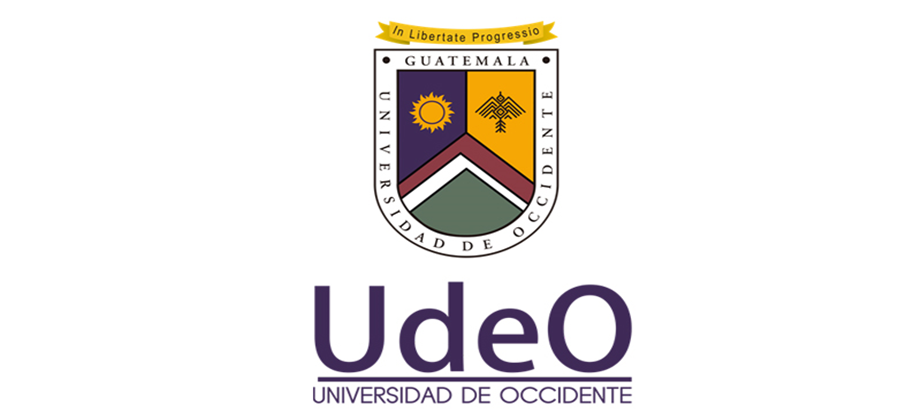 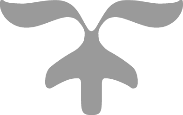 